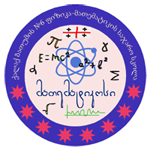                            პრაქტიკის კვლევასაგანთა ინტეგრაციის მნიშვნელობა                                                        მასწავლებლები ერთი მიზნისთვისბათუმის #6 ფიზიკა მათემატიკის საჯარო სკოლის ინგლისური ენის პედაგოგი : ნ. ვაშალომიძე                                                                                                   2017-2018 სასწავლო წელისაგანთა ინტეგრირების მნიშვნელობაშესავალი                                                                                                                                         გვ 2 მოკლე ინფორმაცია სკოლის შესახებ                                                                                        გვ 2ინტგრირებული გაკვეთილების დაგეგმვისა და განხორციელების პრაქტიკა და მასთან დაკავშირებული სირთულეები                                                                                    გვ 2პრობლემა და საკვლევი საკითხი                                                                                 გვ 2- გვ 3  ინტეგრირებული გაკვეთილების დაგეგმვისა და განხორციელების პრაქტიკა და მასთან დაკავშირებული სირთულეები                                                                                                 გვ 3-გვ 4პრობლემის გამომწვევი სავარაუდო მიზეზები                                                                      გვ 4კვლევის მიზანი- ინტეგრირებული გაკვეთილების დაგეგმვისა და განხორციელების პრაქტიკის გაუმჯობესება                                                                                                                               გვ 4-გვ5კვლევის ამოცანა                                                                                                                           გვ 5ლიტერატურის მიმოხილვა                                                                                                       გვ 5რატომ უნდა დავგეგმოთ ინტეგრირებული გაკვეთილი?                                                   გვ 6 კვლევის სამიზნე ჯგუფი                                                                                                           გვ 6 მონაცემების შეგროვება                                                                                                              გვ 6                          კვლევის ვადები                                                                                                                                          გვ 7 გაკვეთილის გეგმები                                                                                                                                  გვ 8-გვ28 კვლევის შედეგები-გამოკითხვის  შედეგების ანალიზი                                                      გვ 27-გვ33 ინტერვენციის აღწერა და მისი შედეგები-ინტერვენცია                                                   მიგნებები                                                                                                                                      გვ33-გვ34 რეკომენდაციები                                                                                                                         გვ 34-გვ36 ცვლილებების განხორციელებისათვის არახელსაყრელი პერიოდი                                გვ36დასკვნა                                                                                                                                           გვ 36გამოყენებული ლიტერატურა                                                                                       გვ 37       21 .  კითხვარი                                                                                                                                      გვ.38-გვ391.შესავალი	წინამდებარე ნაშრომი წარმოადგენს ბათუმის ერთ-ერთ საჯარო სკოლაში განხორცილებული პრაქტიკული კვლევის ანგარიშს. კვლევა განახორციელა ამავე სკოლის ინგლისური ენის  პედაგოგმა, რომელიც  ჩართული იყო PH International საქართველო-ინგლისური ენა სამოქალაქო განათლების გამოყენებით საგანმანათლებლო პროგრამაში. აღნიშნული პროგრამის მიზანი იყო საგანთა შორის ინტეგრაცია - სამოქალაქო განათლება, ინგლისური ენა, ტექნოლოგიების   გამოყენება და გაკვეთილის დაგეგმვა შექმნილი დაგეგმისას წარმოქმნილი საჭირობების კვლევა.2.საკვლევი საკითხის მიმოხილვა მოკლე ინფორმაცია სკოლის შესახებბათუმის  #6 ფიზიკა მათემატიკის საჯარო სკოლაში სწავლობს 848 მოსწავლე,  მუშაობს 48 მასწავლებელი.  მასწავლებელთა 90%-ზე მეტი მუშაობს სრულ განაკვეთზე. მასწავლებელთა უმეტესობა სერთიფიცირებულია. თანამშრომლობის ფარგლებში პედაგოგები გადიან გადამზადებას და პერიოდულად თავადაც ატარებენ ტრენინგებს.სკოლა აღჭურვილია თანამედროვე ტექნოლოგიებით,ხელმისაწვდომია ინტერნეტ კავშირი რაც, ადმინისტრაციის მოსაზრებით, საშუალებას იძლევა ხარისხიანად წარიმართოს სწავლა-სწავლების პროცესი.3.ინტგრირებული გაკვეთილების დაგეგმვისა და განხორციელების პრაქტიკა და მასთან დაკავშირებული სირთულეებისკოლის რამოდენიმე მასწავლებლის მიერ ( რომლებიც მონაწილეობდნენ პროექტში ინგლისური ენა, სამოქალაქო განათლება, ტექნოლოგიები) დაიგეგმა და ჩატარდა ინტეგრირებული 7 გაკვეთილი.   მოხდა  შემდეგი საკვლევი პრობლემის გამოკვეთა.  ინტეგრირებული საგაკვეთილო გეგმის წერა და გაკვეთილის დაგეგმა დიდ დროსა და ენერგიას მოითხოვდა, თუმცა   შედეგი  დახარჯული  რესურსების  და დროის ადეკვატური  იყო. 4.პრობლემა და საკვლევი საკითხი სასწავლო საგნებს შორის კავშირის დამყარება მოსწავლეებისთვის სასარგებლოსთან ერთად ძალიან საინტერესოცაა, განსაკუთრებით, დაწყებით საფეხურზე, სადაც სრულფასოვან საგნობრივ სწავლებას სკოლების უმეტესობა მე–5 კლასიდან იწყებს. უნდა აღნიშნოს, რომ ინტეგრირებული სწავლება სინთეზური აზროვნების განვითარების საუკეთესო საშუალებაა. გარდა ამისა, ინტეგრირებული გაკვეთილი მასწავლებლის პორტფოლიოს  მნიშვნელოვანი ნაწილია.ეროვნული სასწავლო გეგმის მიხედვით სასწავლო დისციპლინების შიგნით მოხდა ინტეგრაცია, მაგალითად, ინგლისური ენა სამოქალაქო განათლება და ისტ საგნებში. ამასთან, სასწავლო მასალა ერთი საგნის მეორესთან  თემატური კავშირის დამყარების საშუალებასაც იძლევა. ჩემი აზრით, სამოქალაქო განათლების მასწავლებელს  და ისტ მასწავლებელს სხვა სასწავლო დისციპლინებთან  დანათესავების ყველაზე ფართო არჩევანი აქვს.სასწავლო მასალაზე დაყრდნობითა და საგნებს შორის დამაკავშირებელი თემის გამოყოფით შეირჩევა სასწავლო დისციპლინები, რომლებსაც შეუძლიათ აღნიშნული თემის საფუძვლიანად შესწავლის საქმეში თავისი წვლილის შეტანა. ინტეგრირებული გაკვეთილი დეტალურად უნდა დაიგეგმოს, სამი მასწავლებელი ერთი მიზნისთვის ერთიანდება.  გამოიკვეთოს სასურველი მიზნები, დროში გაიწეროს მიზნის შესაბამისი აქტივობები, რომლებიც უზრუნველყოფს შედეგს და მიესადაგება სათანადო საგნობრივ კრიტერიუმებს. ამისათვის საჭიროა საგნების პედაგოგთა სამუშაო შეხვედრა და გაკვეთილის ერთობლივად დაგეგმვა, თანამშრომლობა, აზრთა, პასუხისმგებლობის გაზიარება, თუმცა შესაძლებელია ერთ–ერთი საგნის მასწავლებლის მიერ ინტეგრირებული გაკვეთილის ზოგადი სცენარის შექმნა და კოლეგებისთვის იდეის სახით შეთავაზებაც. მოსამზადებელი საფეხურის დასკვნით სამუშაოს საგაკვეთილო რესურსების მოძიება წარმოადგენს. ერთობლივი გაკვეთილის ჩატარების შემდეგ კი სასურველია შედეგების ანალიზის მომზადებაც.როგორც ვხედავთ, სასწავლო საგნების მთავარი შემაკავშირებელი რგოლი გაკვეთილის თემა გახლავთ. პედაგოგთა უმრავლესობა აღნიშნავს, რომ სახელმძღვანელოებში  მოიძებნება  ისეთი საკითხი, რომელიც  მისი მრავალმხრივი შესწავლის საშუალებას იძლევა. თუმცა არსებობენ ერთგვარი ,,მონათესავე საგნები“, რომლებიც თემატური თვალსაზრისით ხშირად გადაიკვეთებიან. სასურველია, ინტეგრირებულ გაკვეთილს კოლეგები ან ადმინისტრაციის წევრები ესწრებოდნენ, რადგან დამკვირვებლებს შეუძლიათ ობიექტური პასუხი გასცენ საგაკვეთილო პროცესის შესაფასებელ შეკითხვებს, მაგალითად: მიეცათ თუ არა მოსწავლეებს პროცესში თანაბრად ჩართვის საშუალება? მასწავლებლების მიერ მოწოდებული ინფორმაცია გასაგები იყო თუ არა ყველასათვის? მიეცათ თუ არა მოსწავლეებს საშუალება, ერთი და იგივე საკითხი შეესწავლათ სხვადასხვა კუთხით და მოეხდინათ ცოდნის სინთეზი? და სხვ. ჩატარებული გაკვეთილი მონაწილე პედაგოგებმაც უნდა შეაფასონ.5. ინტეგრირებული გაკვეთილების დაგეგმვისა და განხორციელების პრაქტიკა და მასთან დაკავშირებული სირთულეებისკოლის რამდენიმე მასწავლებლის მიერ (რომლებიც ერთ-ერთი პროგრამის ფარგლებში ატარებდა ინტეგრირებულ გაკვეთილებს ) მოხდა  შემდეგი საკვლევი პრობლემის გამოკვეთა. გაკვეთილის თემა, აქტივობები სამივე საგანში უნდა შეესაბამებოდეს მოსწავლეების სწავლების საფეხურსა და შესაძლებლობებს.  დახარჯული რესურსების ადეკვატური არ იყო. ამიტომ,  საგაკვეთილო გეგმაზე მუშაობა მოითხოვდა სამი მასწავლებლის თანამშრომლობას  თემა;აქტივობა;ძირითადი კითხვები;შეფასება;თვითშეფასება (გაკვეთილის რეფლექსია). ასევე  ეროვნული სასწავლო გეგმის მოთხოვნების დაკმაყოფილებას; მიუხედავად იმისა, რომ საგაკვეთილო გეგმის  სტრუქტურაზე  სამი მასწავლებელი ერთდროულად მუშაობდა და პასუხისმგებლობა გადანაწილებული იყო ადვილი არ იყო შეექმნათ  ეროვნულ სასწავლო გეგმაზე მოსწავლეების საჭიროებაზე  და საფეხურზე მორგებული გაკვეთილის გეგმა. მასწავლებლები წერენ ინეგრირებულ საგაკვეთილო გეგმებს, კერძოდ - წერენ ბევრ აქტივობას,  რადგან შეძლონ სამივე საგანში დასახული მიზნის მიღწევა, რომელთა განხორციელებაც რეალურად რთულიაარსებობდა ენის ბარიერი( რადგან მიმდინარე გაკვეთილები ინგლისურ ენაზე ტარდებოდაარსებობენ პედაგოგები, რომლებიც ინტეგრირებული გაკვეთილის საჭიროებას ეჭვქვეშ აყენებენ. 6.პრობლემის გამომწვევი სავარაუდო მიზეზებიინტერვენციის დაგეგმვამდე საჭირო იყო ჩამოგვეყალიბებინა პრობლემის გამომწვევი სავარაუდო მიზეზები. გაკვეთილების დაგეგმის ჯგუფთან მსჯელობის შედეგად და პედაგოგთა გამოკითხვის საფუძველზე გამოიკვეთა რამდენიმე ფაქტორი:ერთ–ერთ სირთულედ შეიძლება განვიხილოთ დროის ფაქტორი. ასევე აქტივობებით გადატვირთვა; რათა სამივე საგნის მიზნის მიღწევა შესაძლებელი გამხდარიყოგამოცდილების ნაკლებობადროის თანაბრად გადანაწილება( სამივე საგანზე)თითოეული საგნის მასწავლებლის მიერ შედგენილი რესურსი  სამივე საგნისთვის შესაბამისობაში უნდა მოსულიყო.და ბოლოს ისმის კითხვა ღირს კი ასეთი გაკვეთილების დანერგვა ჩვენს პრაქტიკაში? 7.კვლევის მიზანი ინტეგრირებული გაკვეთილების დაგეგმვისა და განხორციელების პრაქტიკის გაუმჯობესებაპროექტის მიზანია, დეტალურად მოხდეს შეისწავლოს არსებული ინტეგრირებული  საგაკვეთილო გეგმები წარმოებასა და შესრულებასთან დაკავშირებული სირთულეების და გაითვალისწინოს ასევე ჩატარებული გაკვეთილებით მიღებული შედეგები (6 კლასებში) გამოინახოს პრობლემის გადაჭრის ოპტიმალური გზები, რაც  სხვა პედაგოგებს უბიძგებთ საკუთარ პრაქტიკაში დანერგონ ინტეგრირებული გაკვეთილები რომელიც დაეხმარებათ  ინოვაციური, სწავლა - სწავლების პროცესის წარმართვასა და მოსწავლეებში მოტივაციის გაზრდაში.8. კვლევის ამოცანაპროექტის ამოცანაა პასუხი გასცეს შემდეგ კითხვებს:რა ღირებულება აქვს ინტეგრირებული გაკვეთილის დაგეგმას ადმინისტრაციისთვის? რამდენად უზრუნველყოფს, მათი აზრით, ინტეგრირებული საგაკვეთილო გეგმების გამოყენება სწავლა–სწავლების ხარისხის ამაღლებას?რა უპერატესობები აქვს რამოდენიმე მასწავლებლის მიერ ჩატარებულ საგაკვეთლო პროცესს?მიიღწევა თუ არა მიზანი სამივე საგანშიმოხდება თუ არა მასწავლებლების პროფესიული ზრდა აზრთა გაცვლის ,თანამშრომლობის შედეგადრა ღირებულება აქვს ინტეგრირებული გაკვეთილის ჩატარებას მასწავლებლებისთვის?ეხმარება თუ არა ინტეგრირებული საგაკვეთილო პროცესის დაგეგმა მასწავლებელს მოსწავლეებში მოტივაციის ამაღლებაში?რა სირთულეებსა და პრობლემებს წარმოქმნის მზგავსი საგაკვეთილო პროცესის დაგეგმას ?რამდენად შესაძლებელია სამი მასწავლებლის მიერ მოვალეობებისა და აქტიობების  თანაბრად გადანაწილება?რამდენად შესაძლებელია  დასახული მიზნის მიღწევა სამივე საგანში?როგორ შეიძლება გაუმჯობესდეს გაკვეთილის წარმართვის  პროცესი?დაეხმარებათ თუ არა პედაგოგებს აქტიური ურთიერთთანაშრომლობა?გაიზრდება თუ არა მოსწავლეთა მოტივაცია?მოხდება თუ არა  გამოცდილების გაზიარება მასწავლებლებს შორის?9.ლიტერატურის მიმოხილვამასწავლებლების მიერ ინტეგრირებული გაკვეთილების სწორად დაგეგმვა და ჩატარება მრავალ სკოლაში (განურჩევლად ქვეყნისა) აქტუალური თემაა. არაერთი კვლევა ჩატარებულა და ლიტერატურა შექმნილა იმის შესახებ, თუ როგორ უნდა დაიგეგმოს  რა სარგებლობასთან / სირთულეებთან არის დაკავშირებული და ზოგადად, რატომ უნდა  დავგეგმოთ ინტეგრირებული  10.რატომ უნდა დავგეგმოთ ინტეგრირებული გაკვეთილი?ადრეულ ასაკში მოსწავლეებს უჭირთ აბსტრაქტული აზროვნება, ანალიზი, განზოგადება და კიდევ უფრო მეტად - ცალკეულ დისციპლინებში ნასწავლი კონცეფციების სინთეზი. რაც უფრო დაქუცმაცებულია სამყარო მოსწავლისთვის სხვადასხვა „საგნად“, მით უფრო უჭირს მისი აღქმა და შესწავლა. ასაკთან ერთად ეს სირთულე იოლად დაიძლევა. ამ კუთხით ასაკობრივ განვითარებასთან ერთად დიდი მნიშვნელობა ენიჭება კარგად დაგეგმილ და ჩატარებულ ინტეგრირებულ გაკვეთილებს. განათლების სპეციალისტები ხშირად საუბრობენ ახალი ეროვნული სასწავლო გეგმის ერთი სასწავლო დისციპლინის შიგნით არსებულ ინტეგრაციაზე. მაგალითად, ინტეგრაცია მოხდა მათემატიკის შიგნით: ცალ-ცალკე და ერთმანეთისგან მოწყვეტით აღარ ისწავლება ალგებრა და გეომეტრია, რომ არაფერი ვთქვათ ახალ მიმართულებებზე - სტატისტიკასა და ალბათობაზე. საბუნებისმეტყველო საგნები პირველი ექვსი წლის განმავლობაში ინტეგრირებულად ისწავლება. ეს ნიშნავს, რომ არსებობს საგანი - ბუნებისმეტყველება, რომელიც საწყის ცოდნას აძლევს ბავშვებს ბუნებრივი გარემოს შესახებ, ასწავლის მის მახასიათებლებს, ამით მეცნიერული აზროვნების წინა პირობას ქმნის და სხვ. 11.კვლევის სამიზნე ჯგუფისკოლის პედაგოგები.პროექტში ჩართული პედაგოგები6 გ კლასის მოსწავლეები 12.მონაცემების შეგროვება:მონაცემთა შეგროვება განხორციელდა შემდეგი  მეთოდის გამოყენებით:გამოკითხვა – აღნიშნულ მეთოდს მივმართეთ, რათა პასუხი მიგვეღო მნიშვნელოვან კითხვებზე:   6გ: ჩატარებული გაკვეთილებიდან  რომელი გაკვეთილი იყო ყველაზე საინტერესო ? რატომ?,ინტეგრირებული გაკვეთილები უფრო  საინტერესოა  ვიდრე ჩვეულებრივი გაკვეთილები?, რითი განსხვავდება ინტეგრირებული გაკვეთილები ჩვეულებრივი გაკვეთილებისაგან? რომელი  აქტივობა იყო ყველაზე საინტერესო?,რას  ურჩევთ სხვა საგნის მასწავლებლებს?პროექტში მონაწილე მასწვლებლები:    საჭიროა თუ არა დაიგეგმოს ინტეგრირებული გაკვეთილები?, საგნების ინტეგრაციას ხელი ხომ არ შუშლია თქვენს საგანში დასახული მიზნის მიღწევისთვის?,.მოხდა თუ არა თქვენი პროფეიული ზრდა ინტეგრირებული გაკვეთილების დაგეგმის პროცესში?,რა იყო ყველაზე დიდი სირთულე?, რას რჩევას მისცემთ სხვა მასწავლებლებს?სკოლის პედაგოგები : იყენებთ თუ არა ინტეგრირებულ გაკვეთილებს თქვენს პრაქტიკაში?,საგნების ინტეგრირებისას რა წარმოადგენს თქვენი აზრით ყველაზე დიდ პრობლემას?,თქვენი აზრით შესაძლებელია თუ არა სამივე საგანში დასახული მიზნის მიღწევა? დაეხმარება  თუ არა ინტეგრირებული გაკვეთილი მასწავლებელს, მოსწავლეებში მოტივაციის ამაღლებაში?13.კვლევის ვადები14.გაკვეთილის გეგმები https://drive.google.com/drive/folders/19oRzQ57gdFq4hvYrT_y93XWUNzWU_6yfLESSON PLANLESSON PLAN,LESSON PLANLESSON PLANLESSON PLAN- open week Checklist Rubric LESSON PLANChecklist Rubric LESSON PLAN- conference Checklist Rubric 15.კვლევის შედეგები-გამოკითხვის  შედეგების ანალიზი	6გ კლასის მოსწავლეების, სკოლაში პედაგოგების გამოკითხვის მიზანი იყო დაგვედგინა, თუ რა ღირებულება აქვს მათთვის ინტეგრირებულ გაკვეთილებს რა პრობლემებს წარმოშობს და როგორ წარმოუდგენიათ აღნიშნული პრობლემების მოგვარების გზები.გამოკითხული 22 მოსწავლიდან1. ჩატარებული გაკვეთილებიდან ყველაზე მეტად მოეწონათ.2. ურჩევნიათ ინტეგრირებული გაკვეთილები ჩვეულებრივ გაკვეთილებს3. სურვილი აქვთ სხვა საგნებშიც ჩაუტარდეთ ინტეგრირებული გაკვეთილები:4. ყველაზე მეტად მოეწონათ აქტივობა:გამოიკითხა პროექტში ჩართული  3 პედაგოგი1. საჭიროა თუ არა დაიგეგმოს ინტეგრირებული გაკვეთილები?2.საგნების ინტეგრაციას ხელი ხომ არ შუშლია თქვენს საგანში დასახული მიზნის მიღწევისთვის?3.მოხდა თუ არა თქვენი პროფეიული ზრდა ინტეგრირებული გაკვეთილების დაგეგმის პროცესში?4.რა იყო ყველაზე დიდი სირთულე?5.რჩევა სხვა მასწავლებლებსსკოლის მასწავლებლები (გმოიკითხა 15 მასწავლებელი მათ შორის  ისინო რომლებიც ღია კვირეულის ფარგლებში ესწრებოდა გაკვეთილებს)1.იყენებენ ინტეგრირებულ გაკვეთილებს თავიანთ პრაქტკაში.პრობლემები საგნების ინტეგრირებისას დასახული მიზნის მიღწევა შესაძლებელია გეგმავენ ინტეგრირებული   გაკვეთილების  ჩატარებას  ახლო მომავალში5.მოსწავლეთა მოტივცია გაიზრდება16.ინტერვენციის აღწერა და მისი შედეგებიინტერვენცია        ინტერვენციის საწყის ეტაპს წარმოადგენდა  ინტეგრირებული გაკვეთილების დაგეგმა. სამი მასწავლებლის ერთდროული მუშაობით დაიგეგმა და ჩატარდა  7 ინტეგრირებული გაკვეთილი 5გაკვეთილი  6გ და 2 გაკვეთილი 6ა კლასებში , ერთი კომფერენცია.გაკვეთილებს ესწრებოდა  პროექტის  2 ტრენერი. გაკვეთილების შედეგ  მიმდინარეობდა გაკვეთილების განილვა. დაგეგმის პროცესში მასწავლებელთა შეხვედრები პირისპირ თუ ვირტუალური.    ინტერვენციის შემდგომ ეტაპს წარმოადგენდა  ინტეგრირებულ გაკვეთილზე დასწრება ღია კვირეულის ფარგლებში. გაკვეთილს ესწრებოდნენ სკოლის დირექცია, რუსული, ინგლისური, სამოქალაქო განათლება, ისტორიის  მასწავლებლები, ასევე პროექტის ტრენერი.როგორც მოსალოდნელი იყო გაკვეთილის ბოლოს მასწავლებლებმა გამოთქვეს საკუთარი აზრი და შედეგითაც კმაყოფილნი იყვენენ. მიიღეს გადაწყვეტილება, რომ ინტეგრირებული გაკვეთილები დანერგონ თავიანთ პრაქტიკაში.ინტერვენციის შემდგომი ეტაპზე მოხდა  ინტეგრირებული გაკვეთილის წარდგენა კომფერენციაზე მცირედი ცვლილებებით. გაკვეთილი არა VI არამედ VIII კლასისთვის დაიგეგმა. ექსპერტების  და დამსწრე საზოგადოების აზრით გაკვეთილი საინტერესო და ნაყოფიერი  იყო. ინტერვენციის ბოლო ეტაპი -კვლევა-გამოკითხვა რომლის დროსაც მოხდა პროექტში მონაწილე , გაკვეთილზე დამსწრე, სკოლის   მასწავლებლებთან შეხვედრა, კლასის გამოკითხვა გამოვლინდა მიგნებები, რეკომენდაციები და კვლევის ნაკლოვანებები. გაკვეთილის გეგმები სკოლის საიტზე- lesson portal ზე აიტვირთა რაც  საშუალებას აძლევს მასწავლებლებს  ინტეგრირებული გაკვეთილის გეგმის სტრუქრურასა და შინაარს გაეცნონ.http://pmc.edu.ge/div/ინტერვენციების განხორციელების შედეგად  შემდეგი საკითხები გამოიკვეთა:პედაგოგები   მზაობას გამოთქვამენ ინტეგრირებული გაკვეთილის ჩასატარებლად და გეგმავენ ახალი სასწავლო წლიდან, თუმცა თვლიან რომ რესურსის მომზადება, თემატიკის მორგება რამოდენიმე საგანში და ეროვნულ სასწავლო გეგმასთან შესაბამისობაში მოყვანა არ არის ადვილი, მაგრამ დახარჯული დრო და რესურსი შედეგის ადეკვატურია. მოსწავლეები მეტად მოტივირებულები არიან, გაკვეთილები ძალიან სახალისო, ეფექტური და ნაყოფიერია. ( ღია კვრეულის ფარგლებში დასწრებისას აღმოაჩინეს)  და რაც მთავარია ყველა საგანში მიზნის მიღწევაა შესაძლებელი.კვლევის შედეგად  მოსწავლეთა უმეტესობა თვლის რომ ინტეგრირებული გაკვეთილები უფრო მეტად საინტერესო და სახალისოა. ირჩევენ აქტივობებს რომლებიც დაკავშირებულია ისტ გამოყენებასთან. მათი აზრით ინგლისურ ენაში თუ სამოქალაქო განათლებაში, აქტივობის შესრულება ტექნოლოგიის გამოყენებით ზრდის მოტივაციას და მთელი კლასი სურვილს გამოთქვამს სახალისო აქტივობაში მონაწილეობისათვის.აღმოჩნდა, რომ სკოლაში პედაგოგებს შორის გამოცდილების გაზიარება პრობლემატური საკითხი არაა, რადგან  არსებობს მზაობა კრიტიკის მიმღებლობისთვის. პედაგოგების უმეტესი ნაწილი კრიტიკას მტკივნეულად არ იღებს და რჩევას „ჭკუის სწავლებად“.  პროექტში მონაწილე ჯგუფის შეხვედრებზე საუბრისას დადასტურდა, რომ ინდივიდუალური მუშაობა არაა საკმარისი ინტეგრირებული გაკვეთილების დასაგეგმად . გამოცდილების გაზიარებას კოლეგიალურობას, პასუხისმგელობის გაზიარებას  დიდი მნიშვნელობა აქვს, რასაც შეუძლია ინტეგრირებული გაკვეთილის დაგეგმისათვის საჭირო დროის და სამუშაოს გადანაწილება.17.რეკომენდაციები1.	შესაძლებელია გამოიყენონ http://pmc.edu.ge/div/საიტზე არსებული   გაკვეთილის სქემატური მონახაზი/ჩარჩო, რომელიც ერთგვარი ორიენტირი იქნება მასწავლებლისათვის ინტეგრირებული გაკვეთილის დაგეგმის პროცესში.2.	შეასძლოა მოხდეს  ჩატარებული ინტეგრირებული გაკვეთილების ვიდეო ჩანაწერების ნახვა და კათედრებზე განხილვა.	 ზემოთ აღწერილი პრობლემების ერთობლივი გადაჭრა შესაძლებელია სკოლაში გაკვეთილის შესწავლის (Lesson Study) პრაქტიკის დანერგვით.  გაკვეთილის შესწავლის მეთოდი მოიაზრებს პედაგოგებს შორის თანამშრომლობის კულტურის გაუმჯობესებას,  პრობლემის გადაჭრის გზების ერთობლივ ძიებას და სიახლეების დანერგვას. ამ პროცესს უნდა ახლდეს ადმინისტრაციის მხრიდან მხარდაჭერა და ხელშეწყობა. ვინაიდან სკოლაში დაიწყო კათედრების შეხვედრები,  ეს ნიშნავს, რომ  პროცესი საწყის ფაზაშია და არსებობს იმის საფუძველი, რომ აღნიშნული პრაქტიკა დაინერგოს.  მიმდინარე პროცესი სასარგებლო იქნება, როგორც თანამშრომლობისთვის, ასევე ადმინისტრაციისთვის მონიტორინგის თვალსაზრისით: ადმინისტრაციას საშუალება ექნება დააკვირდეს, როგორ მიმდინარეობს სასწავლო პროცესი, თუ თავადაც ისევე მიიღებს „გაკვეთილის შესწავლის“  პროცესში მონაწილეობას, როგორც თითოეული თანამშრომელი.თუ  მასწავლებლები გადაწყვეტენ გაკვეთილის ჩატარების შემდეგ საჭიროა თავად ინტეგრირებული გაკვეთილის შეფასება შემდეგი კრიტერიუმების მიხედვით:1. გაეცნენ მოსწავლეები გაკვეთილის სასწავლო მიზანს? 2. ჩანდა გაკვეთილის მიზანში საგანთაშორისი ინტეგრაცია? 3. აქტივობები მიზნის შესაბამისი იყო? 4. მიეცათ თუ არა მოსწავლეებს საშუალება, ერთი და იგივე საკითხი სხვადასხვა კუთხით შეესწავლათ და ისე მოეხდინათ ცოდნის სინთეზი? 5. მიეცათ თუ არა მოსწავლეებს საშუალება, საკითხების შეჯამებისას წინარე ცოდნა გამოეყენებინათ? 6. მასწავლებელმა შეფასების კრიტერიუმები მიზნის და სტანდარტის მიხედვით შეადგინა? 4.  წერილობით შეფასებაზე ადვილია ინტეგრირებული გაკვეთილის შეფასების სქემის გამოყენება: ინტეგრირებული გაკვეთილის შეფასების/თვითშეფასების სქემა სკოლა: კლასი: საგანი და თემები: გაკვეთილის დაგეგმვასა და ჩატარებაში მონაწილე პედაგოგები: ერთი რეკომენდაცია მინდა კიდევ დავამატო რომელიც ვფიქრობ რომ ძალიან  გვეხმარებოდა დროის დაზოგვაში. ეს იყო ვირტუალური თანამშრომლობა. Google drive  გვაძლევს საშუალებას  ჩვენთვის ხელსაყრელ დროს და პირობებში  შევასრულოთ   დაკისრებული მოვალეობები და ფაილში რომელზეც ხელი მიუწვლება ინტეგრირებილი საგნების მასწავლებლებს  მოათავსონ საკუთარი რესურსები.18. ცვლილებების განხორციელებისათვის არახელსაყრელი პერიოდი - პრაქტიკული კვლევის ცვლილებების ნაწილი სკოლაში მიმდინარე სასწავლო წლის დასასრულს დაემთხვა. როგორც წესი, სასწავლო წლის ამ პერიოდში მრავალი აქტივობა იგეგმება, შესაბამისად სკოლის პედაგოგებიც სხვადასხვა საქმიანობით იყვნენ დაკავებულები.  რაც ართულებდა მათთან შეხვედრების ორგანიზებას. 19. დასკვნასკოლაში განხორციელდა პრაქტიკული კვლევა. აღნიშნული კვლევის მიზანი იყო  ინტეგრირებული გაკვეთილების დაგეგმვისა და განხორციელების პრაქტიკის გაუმჯობესება და მასწავლებლების მიერ მისი გამოყენება საგაკვეთილო პროცესში ჩვეულებრივ გაკვეთილებთან ერთად. პროექტის ფარგლებში მონაწილე მასწავლებლები საკუთარ კათედრებზე შეეცდებინ ინტეგრირებული გაკვეთილების დგეგმის შედეგად მიღებული ცოდნა, უნრების გაზიარებას. განხორციელდა ინტერვენცია: სტრუქტურული და შინაარსობრივი. სტრუქტურული ცვლილების მიზანი იყო გაკვეთილის გეგმის შემადგენელი კომპონენტების ერთგვაროვანი აღქმა( პროექტში მონაწილე) პედაგოგების მიერ და მასში, პედაგოგთა საჭიროებიდან გამომდინარე, ცვლილებების შეტანა. სტრუქტურული ცვლილების შემდეგ შეიქმნა ინტეგრირებული გაკვეთილის გეგმის ჩარჩო, რომელიც ხემლმისაწვდომის ყველა მასწავლებლისთვის. შინაარსობრივი ცვლილება მიზნად  ისახავდა კათედრის ყოველკვირეულ შეხვედრებზე გაკვეთილის შინაარსთან და დაგეგმვასთან დაკავშირებული საკითხების განხილვას (Lesson Study) პრაქტიკის დანერგვით.  კვლევის განმავლობაში მიღებულ შედეგებზე და მიგნებებზე დაყრდნობით შევიმუშავეთ რეკომენდაციები, რომლებიც ადმინისტრაციას გავაცანით. მასწვლებელთა სურვილია, აღნიშნული გაკვეთილები დაიგეგმოს მათ პრაქტიკაში,  რათა საყოველთაოდ აღიარებულია, რომ ინტეგრირებული სწავლება სინთეზური აზროვნების განვითარების საუკეთესო საშუალებაა, ასევე მასწავლებლის პორტფოლიოს მნიშვნელოვანი ნაწილია.  მზგავსი გაკვეთილები საშუალებას იზლევა გაიზარდოს პედაგოგების ურთიერთთანამშრომლობისა და სწავლა-სწავლების ხარისხი, თუმცა სამუშაო გაცილებით მეტია ვიდრე ჩვეულებრივი გაკვეთილების დადეგმისას.გამოყენებული ლიტერატურაგამოყენებული ლიტერატურა CTEL პროექტის ხუთი მოდულისაგან შემდგარი სახემძღვანელო- Integrated Teaching Curiculum-CTEL cicic and tech through english language teacher’s guide( Phinternational Georgetown university)http://mastsavlebeli.ge/uploads/mananabochorishvili.pdfhttp://mastsavlebeli.ge/?p=8165კითხვარი  6გ კლასის  კითხვარიჩატარებული გაკვეთილებიდან  რომელი გაკვეთილი იყო ყველაზე საინტერესო ? რატომ?გმირებიდღესასწაულებიგანსხვავებაპროფესიებიმოხალისეობა____________________________________________________________________________________________________________________________________________________________ინტეგრირებული გაკვეთილები უფრო  საინტერესოა ვიდრე ჩვეულებრივი გაკვეთილები.კიარარითი განსხვავდება ინტეგრირებული გაკვეთილები ჩვეულებრივი გაკვეთილებისაგან? _______________________________________________________________________________________________________________________________________________________________________________________________________________________________________რომელი  აქტივობა იყო ყველაზე საინტერესო?__________________________________________________________________________________________________________________________________________________________თქვენი რჩევა სხვა საგნის მასწავლებლებს________________________________________________________________________________________________________________________________________________________________________________________________________________________________________________________________________________________________________________პროექტში მონაწილე მასწავლებლები1.საჭიროა თუ არა დაიგეგმოს ინტეგრირებული გაკვეთილები? __________________________________________________________________________________________________________________________________________________________________________________________________________________________________________________________________________________________2. საგნების ინტეგრაციას ხელი ხომ არ შუშლია თქვენს საგანში დასახული მიზნის მიღწევისთვის?არა კი3.მოხდა თყ არა თქვენი პროფეიული ზრდა ინტეგრირებული გაკვეთილების დაგეგმის პროცესში?__________________________________________________________________________________________________________________________________________________________________________________________________________________________________________________________________________________________4. რა იყო ყველაზე დიდი სირთულე?__________________________________________________________________________________________________________________________________________________________________________________________________________________________________________________________________________________________5.  რჩევა სხვა მასწავლებლებს__________________________________________________________________________________________________________________________________________________________________________________________________________________________________________________________________________________________კითხვარი მასწავლებლებისთვის.იყენებთ თუ არა ინტეგრირებულ გაკვეთილებს თქვენს პრაქტიკაში?იშვიათიდ არასოდესხშირადსაგნების ინტეგრირებისას რა წარმოადგენს თქვენი აზრით ყველაზე დიდ პრობლემას?__________________________________________________________________________________________________________________________________________________________________________________________________________________________________________თქვენი აზრით შესაძლებელია თუ არა სამივე საგანში დასახული მიზნის მიღწევა?კი არამიჭირს პასუხის გაცემაგეგმავთ თუ არა ინტეგრირებულ გაკვეთილს ახლო მომავალში?კიარადაეხმარება  თუ არა ინტეგრირებული გაკვეთილი მასწავლებელს, მოსწავლეებში მოტივაციის ამაღლებაში?კი არამიჭირს პასუხის გაცემაჩატარებული ინტეგრირებული გაკვეთილის თემა და მეთოდოლოგიაModule: 1Module: 2Module: 3Module: 4Open lesson weekModule: 5conferencepedagogical topics = content-based instruction and team teachingcivic education topic = national heroesHelping  other people- “Mary Seacole”Date: 5.12.2017 Class  6gDate: 30.12.2017Class  6apedagogy = democratic, student-centered instructioncivics education content = holidaysDate: 23.01.2017Class  6gpedagogical topics = Classroom Managementcivic education topic =Diversity & Multiculturalism“The baby exchange”Date: 6.03.2018Class  6gpedagogy = objectives and materials developmentcivics content = vocational and life choicesDate: 27.03.2018Class  6gpedagogy = objectives and materials developmentcivics content = vocational and life choices8.04Class  6apedagogy = objectives & assessment
content = volunteerismDate: 8.05.2018Class  6gpedagogy = objectives & assessment
content = volunteerismDate: 19.05.2018English Teacher: N. VashalomidzeITS: Kirsten MashinterITS: Kirsten MashinterICT Teacher: Z. DumbadzeModule: pedagogical topics = content-based instruction and team teachingcivic education topic = national heroesHelping  other people- “Mary Seacole”Module: pedagogical topics = content-based instruction and team teachingcivic education topic = national heroesHelping  other people- “Mary Seacole”Civics Teacher: L. ShotadzeGrade: VIDate: 5.12.2017Objective: students will Discuss what makes a hero Learn ing and understanding about Mary Seacole by activities.Discuss why she is a heroTake notes  in Ms word use  colors for markingObjective: students will Discuss what makes a hero Learn ing and understanding about Mary Seacole by activities.Discuss why she is a heroTake notes  in Ms word use  colors for markingObjective: students will Discuss what makes a hero Learn ing and understanding about Mary Seacole by activities.Discuss why she is a heroTake notes  in Ms word use  colors for markingObjective: students will Discuss what makes a hero Learn ing and understanding about Mary Seacole by activities.Discuss why she is a heroTake notes  in Ms word use  colors for markingStage of LessonActivityTimeClassroom language neededLead inEnglish teacher:Listens to the students and corrects  sentences ICT teacher: shows Video about Mary Seacole. Important facts from her lifeCivics teacher: Asks questions from the video and lead them to find out what is their lesson about.5mins.Past tenseVocabulary Activity 1Running dictation English teacher Organize Group work divides class into 5 groups. Gives group members the roles one will be a typer, others runners. Prepares handouts and sticks them on the wall.         Handout 1ICT teacher Shares word document explains how to type which font or size they have to use.Civics teacherPrepares information about:Her early lifeWorking as a nurseWar far awayHelping wounded soldiersA heroine at last10minsGroup work.Open document.Listen and type.Save the document.Activity 2Self assessment English teacher Pays attention to their written notes  If it  contains mistakesICT teacher Gives them password and advise to check their notes by authorization online web. PageCivics teacher Pays attention  their written information does not  contain mistakes5 mins.Open browser.Type in word search. Click the link.Use passwordCompare and Correct.Activity 3Reading comprehensionEnglish teacher Asks reading comprehension questions. Make students to give full answers.Civics teacherAsks reading comprehension questionsHandout 27 minsAnswer the questions.Give full answersActivity 4Error correction English teacher Monitors and  gives advice about spelling if it is necessaryICT teacher Explains how to use marking function  and correct mistakes using colors Civics teacherMonitors and  corrects information if it is necessaryHandout 310 minsGroup work.Take turn.Use group colours.Correct mistakes .Activity 5 Chain storyLP_B English teacherAsks each student to give one sentence he/she remembers from the story.  5minsAssessmentFinal assessment will show understanding of national hero-Mary Seacole use ms word for making notes and marking. find out what makes a person hero?English Teacher: N. VashalomidzeITS: Kirsten MashinterITS: Kirsten MashinterICT Teacher: Z. DumbadzeModule: 2pedagogy = democratic, student-centered instructioncivics education content = holidaysModule: 2pedagogy = democratic, student-centered instructioncivics education content = holidaysCivics Teacher: L. ShotadzeGrade: VIDate: 23.01.2017Objective: students will Learn about independence day in Georgia Learn to create a simple online power point presentation using text, pictures...Revise vocabulary connected  to topic and use WH questionsObjective: students will Learn about independence day in Georgia Learn to create a simple online power point presentation using text, pictures...Revise vocabulary connected  to topic and use WH questionsObjective: students will Learn about independence day in Georgia Learn to create a simple online power point presentation using text, pictures...Revise vocabulary connected  to topic and use WH questionsObjective: students will Learn about independence day in Georgia Learn to create a simple online power point presentation using text, pictures...Revise vocabulary connected  to topic and use WH questionsStage of LessonActivityTimeClassroom language neededLead inEnglish teacher:ICT teacher: Prepares music(Samba, reggey, batums katkatas, Georgian anthem,)Tells the students  Civics teacher:  Gives students poster( 26 may- independence day, Rio carnival, Notting hill carnival in London, tbilisob, batumoba) Asks questions after  music  and lead them to find out what is their lesson about.10mins.Listen GuessShowThinkActivity 1English teacher Organize pair work divides class into 14 groups. ICT teacher Advise students how to navigate through the net and find out the answers to their questions. He also shows Google translate Civics teacherGives students questions with question words: when? Why? What? Who? How? How many?10minsGroup work.Open document.Make notes for their questions.Find information and answer.Activity 2English teacher Asks questions. Make students to give full answers.Civics teacher Asks questions. Pays attention  their written information does not  contain mistakes6 mins. Answer questionsGive full answersListen to each othercheckActivity 3ICT teacher Prepares Google slide and shares them via Gmail. Advise them how to make online presentation English teacher Helps the students to arrange information Civics teacherHelps the students to design their presentation 12 minsAnswer the questions.Open GmailOpen Google slideMake online presentation .Activity 4Presentation(Plan B)English teacher Listens and check their  pronunciation ICT teacher Monitors students and check their slides.Civics teacherListens and check their  information5minsGroup work.Take turn.AssessmentFinal assessment will show understanding of independence day its origin. Use Google  slide for presentation as well as answer WH questionsLong term H.W.On 26th may you have to observe all invents in our country collect information about independence day and prepare presentation 2minsEnglish Teacher: N. VashalomidzeITS: Kirsten MashinterITS: Kirsten MashinterICT Teacher: Z. DumbadzeModule: pedagogical topics = Classroom Managementcivic education topic =Diversity & Multiculturalism“The baby exchange”Module: pedagogical topics = Classroom Managementcivic education topic =Diversity & Multiculturalism“The baby exchange”Civics Teacher: L. ShotadzeGrade: VIDate: 6.03.2018Objective: students will English- Be able to follow instructions for working with a partner, sharing ideas, answering questions, scanning a reading for key information, reading for details to answer reading comprehension question from the text and other classroom activities.Civic-find out that we are all different but equal and we all need love and  care ICT-  navigate  use  and new application  www.polleverywhere.com  Objective: students will English- Be able to follow instructions for working with a partner, sharing ideas, answering questions, scanning a reading for key information, reading for details to answer reading comprehension question from the text and other classroom activities.Civic-find out that we are all different but equal and we all need love and  care ICT-  navigate  use  and new application  www.polleverywhere.com  Objective: students will English- Be able to follow instructions for working with a partner, sharing ideas, answering questions, scanning a reading for key information, reading for details to answer reading comprehension question from the text and other classroom activities.Civic-find out that we are all different but equal and we all need love and  care ICT-  navigate  use  and new application  www.polleverywhere.com  Objective: students will English- Be able to follow instructions for working with a partner, sharing ideas, answering questions, scanning a reading for key information, reading for details to answer reading comprehension question from the text and other classroom activities.Civic-find out that we are all different but equal and we all need love and  care ICT-  navigate  use  and new application  www.polleverywhere.com  Stage of LessonActivityTimeClassroom language neededLead inSpot differenceEnglish teacher:Explains how to do the activity. And checks the answers written on the mini white boards.ICT teacher: shows picture ”spot differences” on the screen Civics teacher:Asks question and lead the students to the topic of the lesson4mins.Guess CountWrite it on the mini white boardsshowActivity 1Scan reading  –think pair share,English teacher Organize pair work. For the activity       “think pair shareICT teacher Introduce the new application “www polleverywhere.com”, explains how to use it and type answers to the questions. Civics teacherMove around to help students with their tasks12minsScan Think Pair SharetypeActivity 2 reading for details ”numbered heads together” English teacher Organize activity- each student of a pair is assigned a number pose a through question allow a few minutes for discussing with the pair, call out a number  and the person whose number is called gives full answers.ICT teacherMove around to help students with their tasksCivics teacher Asks reading comprehension questions. Make students to give full answers.10mins.ThinkSearchShareActivity 3English teacher Corrects the mistakes. Lead the students to give the right answers if it is necessary.Civics teacher Asks questions to compare the dolls use information from the text.ICT teacherScrolls the answers from pallev. com.10 mins.Scan the text  CompareFind differencesFind similaritiesActivity 4Word cloudEnglish teacher Organize individual work. Monitors and  gives advice about spelling if it is necessaryICT teacher Use pallev.com. Asks students a question “what is diversity?”Explains them to type  words associated with “diversity”Civics teacherMonitors and  gives advice about associated words if it is necessary5 mins.ConnectThinkTypeAssessmentStudents learned about differences were able to scan reading and find answers for reading comprehension using web page. Closure If time allows ask students to write down the most interesting fact they learned and turn it in as a “exit slip”4minsExit slipsB planComposition Complete the text with the words Resourses  http://pmc.edu.ge/div/ English Teacher: N. VashalomidzeITS: Kirsten MashinterITS: Kirsten MashinterICT Teacher: Z. DumbadzeModule: pedagogy = objectives and materials developmentcivics content = vocational and life choicesModule: pedagogy = objectives and materials developmentcivics content = vocational and life choicesCivics Teacher: L. ShotadzeGrade: VIDate: 27.03.2018Objective: students will English- Be able to practice skimming and scanning ძიებითი და სელექციური კითხვის უნარების ვარჯიში Civic- will be able to prepare and present one minute presentation on the most popular job in my country. მოამზადებენ და წარმოადგენენ 1 წუთიან პრეზენტაციას თემაზე  „ ყველაზე პოპულარული პროფესია( საქმე )  ჩემს ქვეყანაშიICT- students will give correct answers to 6 true and false questions based on the text using Kahoot. It. მოსწავლეები სწორად უპასუხებენ ტექსტიდან  6 „მართალ“ და „ტყუილ“  შეკითხვას ახალი ონლაინი საიტის Kahoot. It. გამოყენებით.Recourses: text, projector, pen, marker, kahoot it, handouts, www.polleverywhere.com  Objective: students will English- Be able to practice skimming and scanning ძიებითი და სელექციური კითხვის უნარების ვარჯიში Civic- will be able to prepare and present one minute presentation on the most popular job in my country. მოამზადებენ და წარმოადგენენ 1 წუთიან პრეზენტაციას თემაზე  „ ყველაზე პოპულარული პროფესია( საქმე )  ჩემს ქვეყანაშიICT- students will give correct answers to 6 true and false questions based on the text using Kahoot. It. მოსწავლეები სწორად უპასუხებენ ტექსტიდან  6 „მართალ“ და „ტყუილ“  შეკითხვას ახალი ონლაინი საიტის Kahoot. It. გამოყენებით.Recourses: text, projector, pen, marker, kahoot it, handouts, www.polleverywhere.com  Objective: students will English- Be able to practice skimming and scanning ძიებითი და სელექციური კითხვის უნარების ვარჯიში Civic- will be able to prepare and present one minute presentation on the most popular job in my country. მოამზადებენ და წარმოადგენენ 1 წუთიან პრეზენტაციას თემაზე  „ ყველაზე პოპულარული პროფესია( საქმე )  ჩემს ქვეყანაშიICT- students will give correct answers to 6 true and false questions based on the text using Kahoot. It. მოსწავლეები სწორად უპასუხებენ ტექსტიდან  6 „მართალ“ და „ტყუილ“  შეკითხვას ახალი ონლაინი საიტის Kahoot. It. გამოყენებით.Recourses: text, projector, pen, marker, kahoot it, handouts, www.polleverywhere.com  Objective: students will English- Be able to practice skimming and scanning ძიებითი და სელექციური კითხვის უნარების ვარჯიში Civic- will be able to prepare and present one minute presentation on the most popular job in my country. მოამზადებენ და წარმოადგენენ 1 წუთიან პრეზენტაციას თემაზე  „ ყველაზე პოპულარული პროფესია( საქმე )  ჩემს ქვეყანაშიICT- students will give correct answers to 6 true and false questions based on the text using Kahoot. It. მოსწავლეები სწორად უპასუხებენ ტექსტიდან  6 „მართალ“ და „ტყუილ“  შეკითხვას ახალი ონლაინი საიტის Kahoot. It. გამოყენებით.Recourses: text, projector, pen, marker, kahoot it, handouts, www.polleverywhere.com  Stage of LessonActivityTimeClassroom language neededWarm up English teacher:Explains how to do the activity.  Watch attentively. After watching asks the students to list the profession   as many as they remember from the video. აძლევს ინსტრუქციებს აქტივობის შესასრულებლად. ყურადღბით იყვნენ ვიდეო რგოლის მსვლელობისას.ვიდეოს ჩვენების შემდეგ, სთხოვს მოსწავლეებს ჩამოწერონ ის პროფესიები რომელიც ვიდეოში ნახეს. ICT teacher: Shows video  with people with different professionsაჩვენებს ვიდეო რგოლს სადაც სხვადასხვა პროფესიის ადამიანებია. Civics teacher: checks the list. ამოწმებს პროფესიების რაოდენობას.2mins.Remember Make listpresentActivity 1Matching  competition English teacher: Explains to read the information on the paper and match them with appropriate profession listed after the video. checks the answers. აქტივობის ბოლოს ამოწმებს. აძლევს ინსტრუქციებს დავალების შესასრულებლად. Gives them only 3 minutesდავალების შესასრულებლად მხოლოდ 3 წთ.Civics teacher: gives students pieces of paper with information. დაურიგებს მოსწავლეებს დაჭრილ ფურცლებს ინფორმაციითwhat do they do რას აკეთებენ ისინიwhere do they work სად მუშაობენgives them chart with the full list of professionsk from the video. Students do self assessment and fill the chart. Checks the answers by reading sentences აძლევს ცხრილს სიით პროფესიებისა რომელიც იყო ვიდეოში სადაც.  მოსწავლეები ადარებენ და ცდილობენ შეავსონ ცხრილი ინფორმაციით. შემდეგ ამოწმებს პასუხებს. 5 minFind MatchRead Pre readingActivity 2English teacher Move around to help students with their tasks. საჭიროების შემთხვევაშე ეხმარება მოსწავლეებს ICT teacher Shows the video Connected to the text. Remembers the students how to make cloud using www.polleverywhere.com  . აჩვენებს მეორე ვიდეო რგოლს რომელიც დაკავშირებული ტექსტთან.შეახსენებსwww.polleverywhere.com  მუშობას და სთხოვს მოსწავლეებს  დაბეჭდონ სიტყვა რომელიც   დაკავშირებულია  ვიდეოსთან Civics teacherMove around to help students with their tasks. საჭიროების შემთხვევაშე ეხმარება მოსწავლეებს4minsThink Sign in TypeActivity 3English teacher Asks them to find the words from the cloud in the text, and underline. Checks the answer by recalling the words (which sts found in the text) loud სთხოვს მოსწავლეებს გადაათვალიერონ ტექსტი სწრაფად და გახაზონ ის სიტყვები რომელიც არის სიტყვების ღრუბელში. ამოწმებს .ICT teacher Civics teacherGives the students the text. ჯგუფებს დაურიგებს ტექსტს.3minScan the textFindCompareRemembershareActivity 4While reading Matching  the title English teacher Organize group activity- gives the student’s titles stuck on the tape in the right order.  Gives the cut paragraphs without the title. Asks them to stick them under the appropriate title. მოსწავლეებს ურიგდებათ წებოვან ფურცელზე დაწებებული სათაურები  თამნიმდევრობით. დაჭრილი პარაგრაფები. და მუშაობენ ჯგუფურად  პარაგრაფების სათაურთან მინიშნება. ICT teacherMove around to help students with their tasks საჭიროების შემთხვევაშე ეხმარება მოსწავლეებსCivics teacher Move around to help students with their tasks. Gives students texts to other students to check and after peer At last gives them original text. საჭიროების შემთხვევაშე ეხმარება მოსწავლეებს. აქტივობის დასრულების შემდეგ  ჯგუფებს შეამოწმებინებს ერთმანეთის ნამუშევარს. ბოლოს კი აძლევს ორიგინალ ტექსტს8mins.Read SearchWrite ShareActivity 6Post reading English teacher Observes and helps if it is needed. აკვირდება და საჭიროების შემთხვევაში ეხმარებაICT teacher Introduce how to Use kahoot.it organize the competition. Students answers true and false questions. აცნობს kahoot.it  გამოყენების წესებს. მოსწავლეები პასუხობენ დიახ და არა შეკითხვებსCivics teacherMonitors and gives advice about if it is necessary.საჭიროების შემთხვევაში აძლევს რჩევას.5 mins.ConnectThinkclickActivity 7Poster presentation English teacher  Prepare questions აზადებს კითხვებს პრეზენტაციისთვისCivics teacherGives advise   how to make presentation according the questions and its visual sides as well. Gives them time.  აძლევს რჩევებს თუ როგორ მოამზადონ პრეზენტაცია კითხვებისა და გაითვალისწინონ ვიზუალური მხარე. წაუკითხავს შეკითხვებსWhat is the name of the most popular job in Georgia? რა არის ყველაზე პოპულარული საქმე საქართველოში?What do they have to do? რა  აკეთებენ ისინი?Who do they serve? ვის ემსახურებიან?Why is this job important? რატომ არის მიშვნელოვანი?8minThink Answer Write makeActivity 8Presentation English teacher Observes and check pronunciation. After presentation checks the listening chart. აკვირდება და ასწორებს სითყვების წარმოთქმას. ამოწმებს მოსასმენ ბარათს.ICT teacher Timer. დროს ინიშნავსCivics teacherMonitors the presentation, gives each presenter 40 seconds. Gives other groups listening chart and asks them to fill the charts while listening to others.  ხემძღვანელობს პრეზენტაციას აძლევს თითოეულ  პრეზენტატორს 40 წამს. მოსწავლეებს ურიგებს მოსასმენ ბარათებს და სთოვს შეავსონ ინფორმაცია ჯგუფების მიხედვით.8minPresent ListenWrite Assessment Posters and Presentation will show summary of information in the text and understanding of new vocabulary.Home  work My dream job - ჩემი საოცნებო საქმე2 minEnglish Teacher: N. VashalomidzeITS: Kirsten MashinterITS: Kirsten MashinterICT Teacher: Z. DumbadzeModule: pedagogy = objectives and materials developmentcivics content = vocational and life choicesModule: pedagogy = objectives and materials developmentcivics content = vocational and life choicesCivics Teacher: L. ShotadzeGrade: VIDate: 8.04.2018Objective: students will English- Be able to practice skimming and scanning ძიებითი და სელექციური კითხვის უნარების ვარჯიში Civic- students will answer correctly  to 8 true and false questions based on the textმოსწავლეები სწორად უპასუხებენ ტექსტიდან  8„მართალ“ და „ტყუილ“  შეკითხვასICT- using Kahoot. It. ახალი ონლაინი საიტის Kahoot. It. გამოყენება.Recourses: text, projector, pen, marker, kahoot it, handouts, www.polleverywhere.com  Objective: students will English- Be able to practice skimming and scanning ძიებითი და სელექციური კითხვის უნარების ვარჯიში Civic- students will answer correctly  to 8 true and false questions based on the textმოსწავლეები სწორად უპასუხებენ ტექსტიდან  8„მართალ“ და „ტყუილ“  შეკითხვასICT- using Kahoot. It. ახალი ონლაინი საიტის Kahoot. It. გამოყენება.Recourses: text, projector, pen, marker, kahoot it, handouts, www.polleverywhere.com  Objective: students will English- Be able to practice skimming and scanning ძიებითი და სელექციური კითხვის უნარების ვარჯიში Civic- students will answer correctly  to 8 true and false questions based on the textმოსწავლეები სწორად უპასუხებენ ტექსტიდან  8„მართალ“ და „ტყუილ“  შეკითხვასICT- using Kahoot. It. ახალი ონლაინი საიტის Kahoot. It. გამოყენება.Recourses: text, projector, pen, marker, kahoot it, handouts, www.polleverywhere.com  Objective: students will English- Be able to practice skimming and scanning ძიებითი და სელექციური კითხვის უნარების ვარჯიში Civic- students will answer correctly  to 8 true and false questions based on the textმოსწავლეები სწორად უპასუხებენ ტექსტიდან  8„მართალ“ და „ტყუილ“  შეკითხვასICT- using Kahoot. It. ახალი ონლაინი საიტის Kahoot. It. გამოყენება.Recourses: text, projector, pen, marker, kahoot it, handouts, www.polleverywhere.com  Stage of LessonActivityTimeClassroom language neededWarm up English teacher:Explains how to do the activity.  Watch attentively. After watching asks the students to list the profession   as many as they remember from the video. აძლევს ინსტრუქციებს აქტივობის შესასრულებლად. ყურადღბით იყვნენ ვიდეო რგოლის მსვლელობისას.ვიდეოს ჩვენების შემდეგ, სთხოვს მოსწავლეებს ჩამოწერონ ის პროფესიები რომელიც ვიდეოში ნახეს. ICT teacher: Shows video  with people with different professionsაჩვენებს ვიდეო რგოლს სადაც სხვადასხვა პროფესიის ადამიანებია. Civics teacher: checks the list. ამოწმებს პროფესიების რაოდენობას.3mins.Remember Make listpresentActivity 1Matching  competition English teacher: Explains - read the information on the cut  paper and match them with appropriate profession listed after the video. Checks the answers. აქტივობის ბოლოს ამოწმებს. აძლევს ინსტრუქციებს დავალების შესასრულებლად. Gives them only 3 minutesდავალების შესასრულებლად მხოლოდ 3 წთ.Civics teacher: gives students pieces of paper with information. დაურიგებს მოსწავლეებს დაჭრილ ფურცლებს ინფორმაციითwhat do they do რას აკეთებენ ისინიwhere do they work სად მუშაობენgives them chart with the full list of professions from the video. Students do self assessment and fill the chart. აძლევს ცხრილს სიით პროფესიებისა რომელიც იყო ვიდეოში სადაც.  მოსწავლეები ადარებენ და ცდილობენ შეავსონ ცხრილი ინფორმაციით. 6 minFind MatchRead Activity  2 Miming English teacher: Asks the students to demonstrate the profession using the chart and miming- profession, what do they do? And where do they work?  Students use the chart and give full sentence. მოსწავლეები ხსნია პროფესიებს ჟესტებით. მოსწავლეები უსმენენ და ცხრილის გამოყენებით სრულ წინადადებას წარმოთქვამენ.Civics teacher:ICT teacher 5minMime Demonstrate GuessPre readingActivity 3English teacher Move around to help students with their tasks. საჭიროების შემთხვევაშე ეხმარება მოსწავლეებს ICT teacher Shows the cartoon “angry birds “Connected to the text. Remembers the students how to make cloud using www.polleverywhere.com  . აჩვენებს მეორე ვიდეო რგოლს რომელიც დაკავშირებული ტექსტთან.შეახსენებსwww.polleverywhere.com  მუშობას და სთხოვს მოსწავლეებს  დაბეჭდონ სიტყვა რომელიც   დაკავშირებულია  ვიდეოსთან Civics teacherMove around to help students with their tasks. საჭიროების შემთხვევაშე ეხმარება მოსწავლეებს4minsThink Sign in TypeActivity 4English teacher Asks them to find the words from the cloud in the text, and underline. Checks the answer by recalling the words (which sts found in the text) loud სთხოვს მოსწავლეებს გადაათვალიერონ ტექსტი სწრაფად და გახაზონ ის სიტყვები რომელიც არის სიტყვების ღრუბელში. ამოწმებს .ICT teacher Civics teacherGives the students the text. ჯგუფებს დაურიგებს ტექსტს3minScan the textFindCompareRemembershareActivity 5While reading Matching  the title English teacher Organize group activity- gives the students titles, stuck on the tape in the right order.  Gives the cut paragraphs without the title. Asks them to stick them under the appropriate title. მოსწავლეებს ურიგდებათ წებოვან ფურცელზე დაწებებული სათაურები  თამნიმდევრობით. დაჭრილი პარაგრაფები. და მუშაობენ ჯგუფურად  პარაგრაფების სათაურთან მინიშნება. ICT teacherMove around to help students with their tasks საჭიროების შემთხვევაშე ეხმარება მოსწავლეებსCivics teacher Move around to help students with their tasks. Gives students texts to other students to check and after peer At last gives them original text. საჭიროების შემთხვევაშე ეხმარება მოსწავლეებს. აქტივობის დასრულების შემდეგ  ჯგუფებს შეამოწმებინებს ერთმანეთის ნამუშევარს. ბოლოს კი აძლევს ორიგინალ ტექსტს8mins.Read SearchWrite ShareActivity 6While readingEnglish teacher Observes and helps if it is needed. აკვირდება და საჭიროების შემთხვევაში ეხმარებაICT teacher Introduce how to Use kahoot.it organize the competition. Students answers true and false questions. აცნობს kahoot.it  გამოყენების წესებს. მოსწავლეები პასუხობენ დიახ და არა შეკითხვებსCivics teacherMonitors and gives advice about if it is necessary.საჭიროების შემთხვევაში აზლევს რჩევას.9 mins.ConnectThinkclickActivity 7B plan English teacher  Prepare questions აზადებს კითხვებს Civics teacherGives advise   how to make a short speech according the questions აძლევს რჩევებს თუ როგორ მოამზადონ მონოლოგი კითხვების დახმარებით. What is the name of your dream job? რა არის თკვენი საოცნები პროფეია?What do they have to do? რა  აკეთებენ ისინი?Who do they serve? ვის ემსახურებიან?Why is this job important for you? რატომ არის მიშვნელოვანი შენთვის?ICT teacher      ეკრანზე  აჩვენებს კითხვებს 5minThink Answer Write makeAssessmentUsing kahoot it and  answering  8 true and false questions will show their understanding .Home  work My dream job - ჩემი საოცნებო საქმე2 minMet objective Need more work Civics:students  answered correctly  to 6 true and false questions based on the textმოსწავლეებმა სწორად უპასუხეს ტექსტიდან  6 „მართალ“ და „ტყუილ“  შეკითხვასTechnology:using Kahoot. It. ახალი ონლაინი საიტის Kahoot. It. გამოყენება.English:Students find out specific informationმოსწავლეები იპოვიან კონკრეტულ ინფორმაციასStudents find out general idea მოსწავლეები გაიგებენ მთავარ იდეასEnglish Teacher: N. VashalomidzeITS: Kirsten MashinterITS: Kirsten MashinterICT Teacher: Z. Dumbadzepedagogy = objectives & assessment
content = volunteerismpedagogy = objectives & assessment
content = volunteerismCivics Teacher: L. ShotadzeGrade: VIDate: 8.05.2018Objective: students will English- Be able to make up  sentences using “can, cannot“შეადგენენ წინადადებებს  can, cannot,  გამოყენებითCivic- Identify the meaning and the role of “VOLUNTEERING” in society.გამოიცნობენ სიტყვის  „მოხალისეობა“ მნიშვნელობას.ICT- use Google map.  გამოიყენებენ Google map.Objective: students will English- Be able to make up  sentences using “can, cannot“შეადგენენ წინადადებებს  can, cannot,  გამოყენებითCivic- Identify the meaning and the role of “VOLUNTEERING” in society.გამოიცნობენ სიტყვის  „მოხალისეობა“ მნიშვნელობას.ICT- use Google map.  გამოიყენებენ Google map.Objective: students will English- Be able to make up  sentences using “can, cannot“შეადგენენ წინადადებებს  can, cannot,  გამოყენებითCivic- Identify the meaning and the role of “VOLUNTEERING” in society.გამოიცნობენ სიტყვის  „მოხალისეობა“ მნიშვნელობას.ICT- use Google map.  გამოიყენებენ Google map.Objective: students will English- Be able to make up  sentences using “can, cannot“შეადგენენ წინადადებებს  can, cannot,  გამოყენებითCivic- Identify the meaning and the role of “VOLUNTEERING” in society.გამოიცნობენ სიტყვის  „მოხალისეობა“ მნიშვნელობას.ICT- use Google map.  გამოიყენებენ Google map.Stage of LessonActivityTimeClassroom language neededWarm up Guessing coded title English teacher:Move around to help students with their tasks საჭიროების შემთხვევაშე ეხმარება მოსწავლეებსICT teacher: gives the students coded cube  an explains how to use QR Code .მასწავლებელი დაურიგებს მოსწავლეებს კოდირებულ კუბს რომელშიც სიტყვაა დამალული იყენებენ   QR Code  პროგრამას და გამოიცნობენ გაკვეთილის სათაურს Civics teacher: Move around to help students with their tasks საჭიროების შემთხვევაშე ეხმარება მოსწავლეებს3 mins.Use  Take photosWriteGuessActivity 1Choose the correct definition of the word  VolunteerEnglish teacher: Move around to help students with their tasks საჭიროების შემთხვევაშე ეხმარება მოსწავლეებსCivics teacherShows the definition of  volunteer and asks them to Choose the correct definition of the word  VolunteerSomeone who works for money/not for money  Someone who does something because he/she wants to/ has to Then asks the students -why do they think so? And brainstorms the background knowledge მოსწავლეებს აჩვენებს სიტყვას „ მოხალისე“ და სთხოვს აირჩიონ შესაბამისი მნიშვნელობა ადამიანი 1.ვიღაც  ვინც მუშაობს ანაზღაურებისთვის/ანაზღაურების გარეშე2. ვიღაც ვინც აკეთებს რადგან მას სურს რომ გააკეთოს /რადგან ვალდებულია რომ გააკეთოსშემდეგ ეკითხება მოსწავლეებს რატომ ფიქრობენ ასე? და გონებრივი იერიშით მოაგროვებს მათში არსებულ ცოდნას.4 minThinkchooseExplain Activity 2English teacherDistributes the handouts – the text –“Georgia starts here “ with gaps.  Gives the students explanation – watch the video attentively and use subtitles to fill the gaps.დაურიგებს მოსწავლეებს ტექსტს “Georgia starts here “ სადაც გამოტოვებული სიტყვებია ჩასასმელი. აძლევს ინსტრუქცია- ყურადღებით უყურონ ვიდეოს და გამოიყენონ ვიდეოში არსებული  სუბტიტრები გამოტოვებული ადგილების შესავსებად.ICT teacherShows the video - 2016 Tbilisi flood Video has subtitles which is needed to fill the gaps აჩვენებს ვიდეოს 2016 წლის თბილისის წყალდიდობის შესახებ. სადაც ინგლისური სუბტიტრებია. ეს სიტყვები საჭიროა ტექსტში გამოტოვებული ადგილების შესავსებად.Civics teacher  3 mins.WatchCompleteThink ShareActivity 3 Check the story English teacher Asks the students to read the story. Others listen and check if the completed information is true or false in silence using thumb up thumb down.  If there is disagreement the teacher leads them to the correct answer. მოსწავლეებს სთხოვს წაიკითხონ  შევსებული მოთხრობა  რიგრიგობით.  მასწავლებელი და მოსწავლეები გამოიყენებენ ცერა თითის ტექნიკას ჩასმული სიტყვების სისწორის შესამოწმებლად.Civics teacherICT teacher 6 mins.ReadListen CheckActivity 4 Google map ICT teacher The teacher shows how to use the Google map and asks the students to find out the streets which were affected by the flood მასწავლებელი აცნობს “Google map“ გამოყენებას, რის საშუალებითაც მოსწავლეები  პოულობენ თბილისის  ქუჩებს,  რომელიც დაიტბორა წყალდიდობის დროს.6 minWatchFindActivity 5English teacher Remembers the students how to use “can”Students use  “can or can not” to make up their sentence. შეახსენებს  მოსწავლეებს მოდალური ზმნის  გამოყენებას. მოსწავლეები გაამთლიანებენ წინადადებებს  კომიქსებში.Civics teacherAsks the questions Who they are? What can she/ he /they do?What cannot they do?Students will make up a sentence using can or cannot. დაუსვამს შეკითხვებს მოსწავლეებს 1.რისი გაკეთება არ შეუძლიათ? 2.სამაგიეროდ  რისი გაკეთება შეუძლიათ?ICT teacher Shows comics of volunteers on the projector screen with key words.   only  last photo has no words პროექტორის ეკრანზე  აჩვენებს მოსწავლეებს კომიქსებს.  კომიქსებს ახლავს სიტყვები რ6 minThink Use CompleteRead outActivity 6Matching questions with the paragraphs English teacher Gives the students Text –interview asks them  to  work in group and look through the text and underline main facts.ურიგებს მოსწავლეებს  ინტერვიუს და სთხოვს თვალი გადაავლოს ტეხტს და გახაზონ ფაქტები რომლებიც მათი აზრით მნიშვნელოვანია.ICT teacher Civics teacher3 minScanUnderlineActivity 7English teacher ICT teacher Civics teacherAsks the students to read aloud the main facts from each paragraph. The teacher pays attention George’s words in the last paragraph and asks the students to interpret them with their own words.სთხოვს მოსწავლეებს ხმამაღლა ამოიკითხონ მთავარი ფაქტები პარაგრაფებიდან. ყურადღება გაამახვილონ ბოლო პარაგრაფში მოცემულ გიორგის სიტყვებზე და გაუკეთონ საკუთარი  ინტერპრეტაცია.8 minRead aloudExplainActivity 8English teacher Goes back to the first activity Choose the correct definition of the word Volunteer. Students speak about their prediction was  true or false. უბრუნდება  პირველ აქტივობას. Choose the correct definition of the word Volunteer. მოსწავლეები მსჯელობენ  მართალია თუ არა მათი ვარაუდი მათი ვარაუდი მოხალისეს მნიშვნელობის შესახებICT teacher Civics teacher2 minCheckActivity 8English teacher Students write down their sentence  on the mini white board using can /can not  სთხოვს მოსწავლეებს მოიფიფრებენ და  დაწერენ  წინადადებას მინი თეთრ დაფაზე და გამოიყენონ can /can not  ICT teacher Shows one photo from the flood 2016 Tbilisi. აჩვენებს თბილისის 2016 წლის ფოტოს წყალდიდობის შემდეგ.Civics teacherAsks the students what they can do to offer the help. სთხოვს მოსწავლეებს მოიფიქრონ რითი დაეხმარებიან .4 min Think UseWriteAssessment Students own sentences will show their understanding of “VOLUNTEERING” and using can or cannot in their sentence.Home  work What voluntary work have you done? Why?Write downMet objective Need more work Civics:Identify the meaning and the role of “VOLUNTEERING” in society.გამოიცნობენსიტყვის„მოხალისეობა“ მნიშვნელობასა და როლს  საზოგადოებაში.Technology:Use Google map.  გამოიყენებენ Google map.English:Make  up sentences,  using “can, cannot“შეადგენენ წინადადებებს “can, cannot“ გამოყენებითEnglish Teacher: N. VashalomidzeITS: Kirsten MashinterITS: Kirsten MashinterICT Teacher: Z. Dumbadzepedagogy = objectives & assessment
content = volunteerismpedagogy = objectives & assessment
content = volunteerismCivics Teacher: L. ShotadzeGrade: VIIIDate: 19.05.2018Objective: students will English- Be able to make up  sentences using modal verbsშეადგენენ წინადადებებს  მოდალური ზმნების გამოყენებითCivic- Identify the meaning and the role of “VOLUNTEERING” in society.გამოიცნობენ სიტყვის  „მოხალისეობა“ მნიშვნელობას.ICT- use Google map.  გამოიყენებენ Google map.Objective: students will English- Be able to make up  sentences using modal verbsშეადგენენ წინადადებებს  მოდალური ზმნების გამოყენებითCivic- Identify the meaning and the role of “VOLUNTEERING” in society.გამოიცნობენ სიტყვის  „მოხალისეობა“ მნიშვნელობას.ICT- use Google map.  გამოიყენებენ Google map.Objective: students will English- Be able to make up  sentences using modal verbsშეადგენენ წინადადებებს  მოდალური ზმნების გამოყენებითCivic- Identify the meaning and the role of “VOLUNTEERING” in society.გამოიცნობენ სიტყვის  „მოხალისეობა“ მნიშვნელობას.ICT- use Google map.  გამოიყენებენ Google map.Objective: students will English- Be able to make up  sentences using modal verbsშეადგენენ წინადადებებს  მოდალური ზმნების გამოყენებითCivic- Identify the meaning and the role of “VOLUNTEERING” in society.გამოიცნობენ სიტყვის  „მოხალისეობა“ მნიშვნელობას.ICT- use Google map.  გამოიყენებენ Google map.Stage of LessonActivityTimeClassroom language neededWarm up Guessing coded title English teacher:Move around to help students with their tasks საჭიროების შემთხვევაშე ეხმარება მოსწავლეებსICT teacher: gives the students coded handout-(warm up QR code word ) , chart (warm up QR code chart ) and explains how to use QR Code . students use  QR code to find out the title of the lesson write  the word on the mini white board. მასწავლებელი დაურიგებს მოსწავლეებს კოდირებულ სამუშაო ფურცელს  რომელშიც სიტყვაა დამალული. იყენებენ   QR Code  პროგრამას და გამოიცნობენ გაკვეთილის სათაურს და  დაწერენ თეთრ დაფაზე.Civics teacher: Move around to help students with their tasks საჭიროების შემთხვევაშე ეხმარება მოსწავლეებს3 mins.Use  Take photosWriteGuessActivity 1Choose the correct definition of the word  VolunteerEnglish teacher: Move around to help students with their tasks საჭიროების შემთხვევაშე ეხმარება მოსწავლეებსCivics teacherShows (Pp Activity 1- volunteer)the definition of  volunteer and asks them to Choose the correct definition of the word  VolunteerSomeone who works for money/not for money  Someone who does something because he/she wants to/ has to Then asks the students, why do they think so? And brainstorms the background knowledge მოსწავლეებს აჩვენებს სიტყვას „ მოხალისე“ და სთხოვს აირჩიონ შესაბამისი მნიშვნელობა ადამიანი 1.ვიღაც  ვინც მუშაობს ანაზღაურებისთვის/ანაზღაურების გარეშე2. ვიღაც ვინც აკეთებს რადგან მას სურს რომ გააკეთოს /რადგან ვალდებულია რომ გააკეთოსშემდეგ ეკითხება მოსწავლეებს რატომ ფიქრობენ ასე? და გონებრივი იერიშით მოაგროვებს მათში არსებულ ცოდნას.3minThinkchooseExplain Activity 2English teacherDistributes the handouts (Handout 1 )– the text –“Georgia starts here “ with gaps and box of words  to complete the text. Ss work individually to complete the text. Then share their answers with their group members.დაურიგებს მოსწავლეებს ტექსტს “Georgia starts here “ გამოტოვებული სიტყვებით. ტექსტს ასევე ახლავს სიტყვები რომელიც უნდა გამოიყენონ ტექსტში ჩასასმელად.  მოსწავლეები მუშაობენ ინდივიდუალურად  და შეავსებენ ტექსტში გამოტოვებულ ადგილებს.შემდეგ გაუზიარებებ ჯგუპის წევრებს.5 minsThink Complete pairshare Activity 3English teacherGives the students explanation – watch the video attentively and use subtitles to check the text which they have completed. აძლევს ინსტრუქცია- ყურადღებით უყურონ ვიდეოს და გამოიყენონ ვიდეოში არსებული  სუბტიტრები მათ მიერ ICT teacherShows the video - 2016 Tbilisi flood Video has subtitles which are needed to check the students’ prediction.აჩვენებს ვიდეოს 2016 წლის თბილისის წყალდიდობის შესახებ. სადაც ინგლისური სუბტიტრებია. ეს სიტყვები საჭიროა ტექსტში შევსებული ადგილების შესამოწმებლად.Civics teacher  3 mins.WatchCompleteThink pairShareActivity 4 Google map ICT teacher The teacher shows how to use the Google map and asks the students to find out the streets which were affected by the flood მასწავლებელი აცნობს “Google map“ გამოყენებას, რის საშუალებითაც მოსწავლეები  პოულობენ თბილისის  ქუჩებს,  რომელიც დაიტბორა წყალდიდობის დროს.7 minWatchFindActivity 5English teacher Remembers the students how to use modal verbsStudents use   them to make up their sentence. შეახსენებს  მოსწავლეებს მოდალური ზმნის  გამოყენებას. მოსწავლეები გაამთლიანებენ წინადადებებს  კომიქსებში.Civics teacherAsks the questions Who they are? What can she/ he /they do?What cannot they do?Students will make up a sentence using can or cannot. დაუსვამს შეკითხვებს მოსწავლეებს 1.რისი გაკეთება არ შეუძლიათ? 2.სამაგიეროდ  რისი გაკეთება შეუძლიათ?ICT teacher Shows comics of volunteers on the projector screen with key words.   only  last photo has no words პროექტორის ეკრანზე  აჩვენებს მოსწავლეებს კომიქსებს.  კომიქსებს ახლავს სიტყვები 6 minThink Use CompleteRead outActivity 6While reading Matching  English teacher Organize group activity handout- (georgia starts here part 2- activity 6  )- gives the students questions, stuck on the tape in the right order.  Gives the cut paragraphs without the title. Asks them to stick them under the appropriate title. მოსწავლეებს ურიგდებათ წებოვან ფურცელზე დაწებებული სათაურები  თამნიმდევრობით. დაჭრილი პარაგრაფები. და მუშაობენ ჯგუფურად  პარაგრაფების სათაურთან მინიშნება. ICT teacherMove around to help students with their tasks საჭიროების შემთხვევაშე ეხმარება მოსწავლეებსCivics teacher Move around to help students with their tasks. Gives students texts to other students to check and after peer assessment. At last gives them original text. საჭიროების შემთხვევაშე ეხმარება მოსწავლეებს. აქტივობის დასრულების შემდეგ  ჯგუფებს შეამოწმებინებს ერთმანეთის ნამუშევარს. ბოლოს კი აძლევს ორიგინალ ტექსტს.8mins.Read SearchWrite ShareActivity 7English teacher ICT teacher Civics teacherAsks the students to read aloud the main facts from each paragraph. The teacher pays attention George’s words in the last paragraph and asks the students to interpret them with their own words.სთხოვს მოსწავლეებს ხმამაღლა ამოიკითხონ მთავარი ფაქტები პარაგრაფებიდან. ყურადღება გაამახვილონ ბოლო პარაგრაფში მოცემულ გიორგის სიტყვებზე და გაუკეთონ საკუთარი  ინტერპრეტაცია.6 minRead aloudExplainActivity 8English teacher Students write down their sentence  on the mini white board using can /can not  სთხოვს მოსწავლეებს მოიფიფრებენ და  დაწერენ  წინადადებას მინი თეთრ დაფაზე და გამოიყენონ can /can not  ICT teacher Shows one photo (activity 8) from the flood 2016 Tbilisi. აჩვენებს თბილისის 2016 წლის ფოტოს წყალდიდობის შემდეგ.Civics teacherAsks the students what they can do to offer the help. სთხოვს მოსწავლეებს მოიფიქრონ რითი დაეხმარებიან .4 min Think UseWriteActivity 9B planEnglish teacherAsks the students  to read aloud their sentences სთხოვს მოსწავლეებს ხმამაღლა წაიკითხონ თავიანთი წინადადებები.Assessment Students own sentences will show their understanding of “VOLUNTEERING” and using modal verbs in their sentence.Met objective Need more work Civics:Identify the meaning and the role of “VOLUNTEERING” in society.გამოიცნობენსიტყვის„მოხალისეობა“ მნიშვნელობასა და როლს  საზოგადოებაში.Technology:             Use Google map.  გამოიყენებენ Google map.English:Make  up sentences,  using “can, cannot“შეადგენენ წინადადებებს “can, cannot“ გამოყენებით#კრიტერიუმი123შენიშვნა1 მოსწავლე გაეცნო გაკვეთილის სასწავლო მიზანს2გაკვეთილის მიზანში ჩანდა საგანთაშორისი ინტეგრაცია3აქტივობები მიზნის შესაბამისი იყო4მოსწავლეებს მიეცათ საშუალება, ერთი და იგივე საკითხი სხვადასხვა კუთხით შეესწავლათ და ისე მოეხდინათ ცოდნის სინთეზი5მოსწავლეებს მიეცათ საშუალება, საკითხების შეჯამებისას წინარე ცოდნა გამოეყენებინათ6მასწავლებელმა შეფასების კრიტერიუმები მიზნისა და სტანდარტის მიხედვით შეადგინა რეკომენდაცია:დასკვნა: